鶴見区自治連合会７月定例会結果報告日時　令和５年７月19日（水）午後１時30分　　　　　　　　　　　　　　　　　　　　　 会場　鶴見区役所８号会議室 　 Ⅰ.横浜市町内会連合会７月定例会結果報告Ⅱ.鶴見区自治連合会関係議題Ⅲ.鶴見区自治連合会単独議題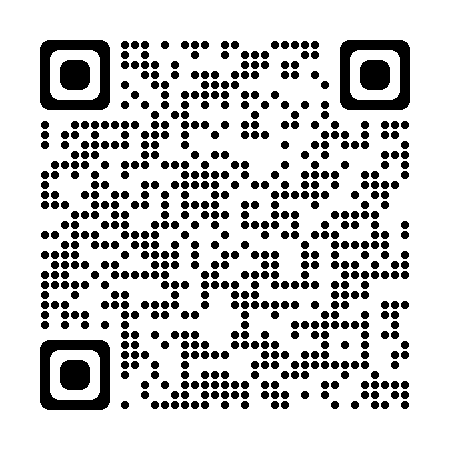 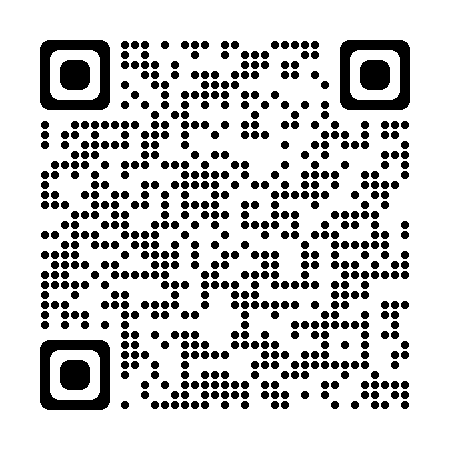 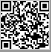 　　　　　　　　　　　　　　（事務局）鶴見区役所地域振興課地域振興係 電話：510-1687 FAX:510-1892メール：tr-chikatsu@city.yokohama.jpⅠ　横浜市町内会連合会７月定例会結果報告１　小児医療費助成ポスターの掲出依頼について　　　中学３年生までの全てのお子さまに安心して医療機関を受診していただけるよう、令和５年８月から、所得制限や一部負担金をなくし、医療費を無料にします。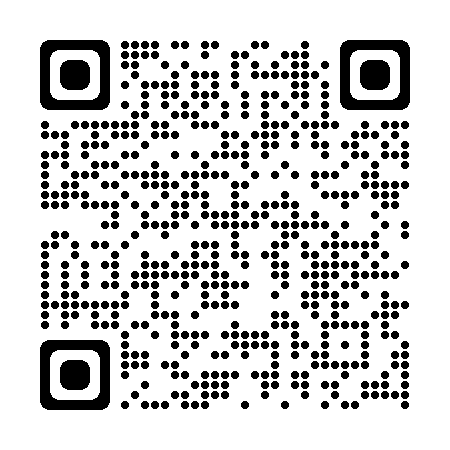 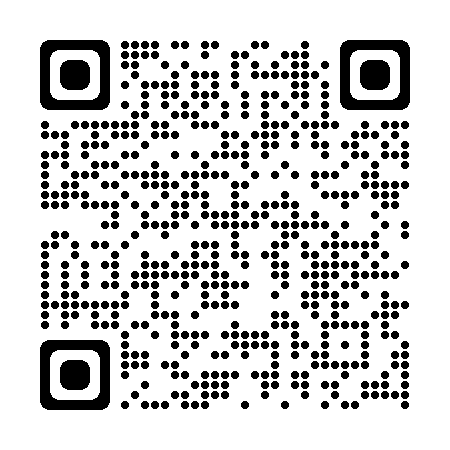 市民の皆様に広く制度を知っていただくため、ポスターの掲示をお願いします。◎問合せ先　健康福祉局　医療援助課　TEL 671-4115２　２０２７年国際園芸博覧会　正式略称『GREEN×EXPO 2027』の「略称ロゴ」を活用した機運醸成について２０２７年国際園芸博覧会の意義や理念を一言で表現し、開催をＰＲするために、より多くの皆様に広く使用いただけるツールとして、正式略称『GREEN×EXPO 2027』をデザイン化した「略称ロゴ」を制作しました。地域の皆様におかれましてもぜひ御活用いただき、横浜市一丸となったＰＲ・機運醸成に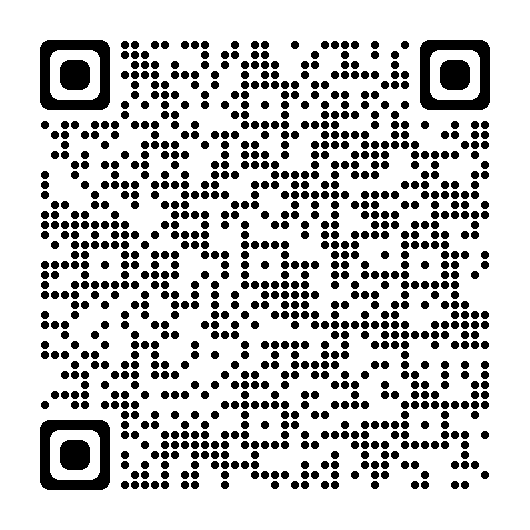 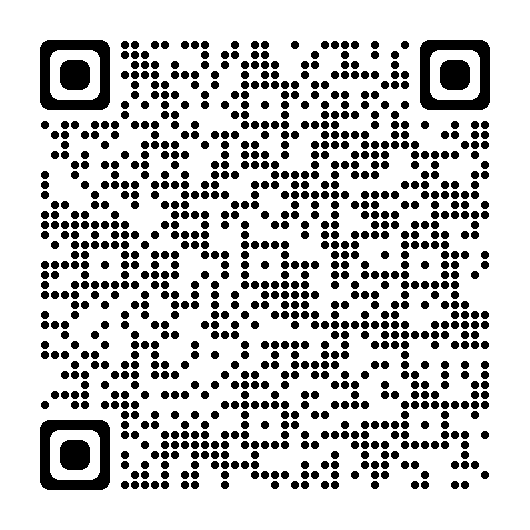 御協力をお願いします。◎問合せ先　都市整備局  国際園芸博覧会推進課　TEL 671-4627３　「自治会町内会に対する依頼の見直しに向けたアンケート」の結果報告及び今後の対応案について　　　３月市連会・区連会で標記アンケート単純集計結果（速報）を報告しましたが、その後、自由記述も踏まえた調査報告書がまとまりましたので、今後の対応案と共に御説明します。◎問合せ先　市民局 地域活動推進課　TEL 671-2317健康福祉局 地域支援課  TEL 671-4046４　横浜市青少年指導員年齢要件の見直し等について　　　各自治会町内会に推薦の御協力をいただいている横浜市青少年指導員について、年齢要件の上限を、原則として新任70歳未満、再任75歳未満に見直します。◎問合せ先　こども青少年局 青少年育成課　TEL 671-2324Ⅱ　鶴見区自治連合会関係議題１　駅運営方法の変更についての報告（鶴見市場、花月総持寺）  京浜急行では、一部駅において、スマートサポートシステム（遠隔監視・操作システム）の導入を進めています。今後、鶴見市場駅及び花月総持寺駅において導入される予定のため、概要について説明します。◎問合せ先　京浜急行電鉄㈱ 鉄道本部 運輸営業部　TEL 225-9466２　鶴見区老人クラブ連合会　「機関紙悠悠第44号」の配布について　老人クラブの活動内容や各種行事を広く知ってもらうため、配付をお願いします。◎問合せ先　鶴見区役所 地域振興課 地域振興係　TEL 505-5581３　消防団だよりの掲出について標記について掲示をお願いします。◎問合せ先　鶴見消防署 総務・予防課 消防団係　TEL 503-0119４　令和５年度鶴見消防団消防操法技術訓練会の開催について鶴見消防団消防操法技術訓練会を９月10日（日）に開催します。自治会・町内会長の皆様におかれましては、参加の可否について回答をお願いします。○回答期限　令和５年８月13日（日）◎問合せ先　鶴見消防署 総務・予防課 消防団係　TEL 503-0119５　「鶴見・まちづくりゼミナール2023」の開催について地域活動の担い手の発掘・育成を図る講座「鶴見・まちづくりゼミナール」を９～12月に開催します（全６回）。お心当たりの方にぜひ受講をお勧めください。◎問合せ先　鶴見区役所 区政推進課 地域力推進担当　TEL 510-1678６　令和５年度「秋の全国交通安全運動」について標記について次のとおり実施されます。(1) 実施期間　　令和５年９月21日(木)から９月30日（土）までの10日間　　　　　　　　（交通事故死ゼロを目指す日：９月30日（土））(2) スローガン　「安全は 心と時間の ゆとりから　高齢者 模範を示そう 交通マナー」◎問合せ先　鶴見区役所 地域振興課 地域振興係　TEL 510-1688７　各種機関・団体関係者の区連会への参加方法の意向確認結果について６月区連会で御説明した区連会への参加方法の意向確認について、結果を報告します。９月定例会から、意向確認結果を踏まえた方法で実施する予定です。◎問合せ先　鶴見区役所 地域振興課 地域振興係　TEL 510-1687８　資料提供鶴見区内災害救急発生状況他　 　　　　 ………………　 鶴見消防署　 TEL 503-0119鶴見警察署管内犯罪・交通事故発生状況　………………　 鶴見警察署　 TEL 504-0110Ⅲ　鶴見区自治連合会単独議題１　「共同募金各区だより」全戸配布協力依頼について10月からの共同募金の開始に先立ち、自治会・町内会を通じた「共同募金各区だより」の配布について、協力をお願いします。　○自治会・町内会への送付時期　８月下旬（「広報よこはま」９月号と同時期）◎問合せ先　鶴見区社会福祉協議会　TEL：504-5619２　第16回トレジャーハンティングinつるみの周知について「第16回トレジャーハンティングinつるみ」を11月１9日（日）に開催します。より多くの方々に御参加いただくため、チラシの掲示をお願いします。◎問合せ先　（公社）鶴見法人会事務局　TEL：521-2531３　（仮称）豊岡町複合施設再編整備事業について（仮称）豊岡町複合施設再編整備事業について、今後の意見交換会の予定を報告します。◎問合せ先　財政局 ファシリティマネジメント推進課　TEL 671-3803４　食生活等改善推進員養成講座について食生活等改善推進員養成講座が９月から始まります。自治会・町内会長の皆様におかれましては、受講に適任と思われる方がおられましたら、御紹介をお願いします。　○締切　令和５年９月８日（金）　　◎問合せ先　鶴見区役所 福祉保健課 健康づくり係　TEL 510-1827５　敬老パスの一斉更新について敬老パスについて、７月から10月にかけて一斉更新が始まります。今年度は敬老パスがIC化して初めての更新となります。つきましては、一斉更新のスケジュールや注意事項について、地域の皆様へ御周知いただきますようお願いします。◎問合せ先　鶴見区役所 高齢・障害支援課　TEL：510-1768６　令和５年度 鶴見花月園公園の積極的利用について  「鶴見花月園公園」の積極的利用について、昨年度の活動実績及び今年度に実施予定の活動、利用の手続きについてお知らせします。◎問合せ先　鶴見区役所 区政推進課 地域力推進担当　TEL：510-1678７　令和５年度上半期広報配布謝金について令和５年度上半期（４月号～９月号配布分）の「広報よこはま鶴見区版」「県のたより」等の配布謝金を10月31日までに指定の口座に振り込みます。振り込みにあたり、配布部数の確認の依頼文を各自治会町内会長あてに送付します。配布部数の変更がある場合は、返信用ハガキを送付しますので、８月４日（金）までに御連絡ください。◎問合せ先　鶴見区役所 区政推進課 広報相談係　TEL：510-1680８　「特別市制度 説明会～横浜市が目指す特別市とは～」の開催について横浜市では、大都市制度「特別市」の実現に向け取り組んでいます。このたび、特別市に関する理解促進のため、区内の自治会町内会の皆様をはじめ、地域活動に御尽力いただいている皆様を対象に、説明会を開催します。つきましては、参加者のとりまとめについて御協力をお願いします。○日時　令和５年９月20日（水）19時～20時30分（18時45分開場）○場所　鶴見公会堂（豊岡町２-１フーガ１ ６・７階）　○内容　山中竹春 横浜市長による講演など○対象  自治会町内会役員の皆様をはじめ、地域活動に御尽力いただいている皆様（委嘱委員等）※会場の都合上、３～４名以内での出席をお願いします。　○依頼事項　各自治会町内会で参加者をとりまとめいただき、８月15日（火）までに、申込をお願いします。　◎問合せ先　鶴見区役所 地域振興課　TEL：510-1687９　つるみ臨海フェスティバルへの協賛およびポスター掲示の依頼について10月21日（土）に開催される「つるみ臨海フェスティバル」について、協賛及びポスターの掲示をお願いします。◎問合せ先　鶴見区役所 地域振興課　TEL：510-1687☆次の書類等を21日以降にお届けします。【資料】 (１) ２０２７年国際園芸博覧会　正式略称『GREEN×EXPO 2027』の「略称ロゴ」を活用した機運醸成について (２) 「自治会町内会に対する依頼の見直しに向けたアンケート」の結果報告及び今後の対応案について(３) 横浜市青少年指導員年齢要件の見直し等について（４) 鶴見区老人クラブ連合会　「機関紙悠悠第44号」（各自治会町内会に５部ずつ送付）(５) 令和５年度鶴見消防団消防操法技術訓練会の開催について(６) 令和５年度「秋の全国交通安全運動」について(７) 食生活等改善推進員養成講座について(８) 令和５年度上半期広報配布謝金について(９) 「特別市制度 説明会～横浜市が目指す特別市とは～」の開催について（10）つるみ臨海フェスティバル協賛のお願い（11）ICT活用事業について（12）令和６年版 鶴見区自治連合会カレンダー写真募集について（13）自治会町内会における個人情報の取扱いについて【掲示依頼】(１) 小児医療費助成ポスター(２) 消防団だより(３) 第16回トレジャーハンティングinつるみのチラシ(４) つるみ臨海フェスティバルポスター　※　７月は、班回覧の依頼はありません。　★配送先、掲示板数、回覧部数（班数）に変更がありましたら、事務局まで御連絡ください。